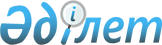 2007 жылға арналған 004 "Республикалық бюджеттік инвестициялық жобалардың (бағдарламалардың) техникалық-экономикалық негіздемелерін әзірлеу және сараптау" республикалық бюджеттік бағдарламасын бөлу туралыҚазақстан Республикасы Үкіметінің 2007 жылғы 4 сәуірдегі N 265 Қаулысы

      Қазақстан Республикасы Бюджет кодексінің  34 және   150-баптарына  сәйкес Қазақстан Республикасының Үкіметі  ҚАУЛЫ ЕТЕДІ : 

      1. 2007 жылға арналған 004»"Республикалық бюджеттік инвестициялық жобалардың (бағдарламалардың) техникалық-экономикалық негіздемелерін әзірлеу және сараптау"»республикалық бюджеттік бағдарламасы осы қаулыға қосымшаға сәйкес бюджеттік бағдарламалар әкімшілерінің арасында бөлінсін. 

      2. Осы қаулы қол қойылған күнінен бастап қолданысқа енгізіледі.        Қазақстан Республикасының 

      Премьер-Министрі 

Қазақстан Республикасы Үкіметінің 

2007 жылғы»4 сәуірдегі     

N 265 қаулысына қосымша            Ескерту. Қосымша жаңа редакцияда - ҚР Үкіметінің 2007.10.19.  N 968 , өзгерту енгізілді - 2007.11.02.  N 1030  қаулыларымен.  2007 жылға арналған 004 "Республикалық бюджеттік 

  инвестициялық жобалардың (бағдарламалардың) техникалық- 

     экономикалық негіздемелерін әзірлеу және сараптау" 

       республикалық бюджеттік бағдарламасын бөлу 
					© 2012. Қазақстан Республикасы Әділет министрлігінің «Қазақстан Республикасының Заңнама және құқықтық ақпарат институты» ШЖҚ РМК
				р/с 

N 
Жобаның атауы 
Техникалық-экономикалық 

негіздемелерді әзірлеуді 

және оларға мемлекеттік 

сараптама жүргізуді 

қаржыландыру көлемі 

(мың теңге) 
1 
2 
3 
Қазақстан Республикасы Еңбек және халықты әлеуметтік қорғау министрлігі 
1 Ақтау қаласында оралмандарды 

бейімдеу және кіріктіру 

орталығын салу туралы 9991    Қазақстан Республикасы Көлік және коммуникация министрлігі 
2 Бала-Терісаққан өзені арқылы 

көпір салуды қоса алғанда, 

Арқалық қаласы арқылы "Жезқазған 

-Петропавл" автожолын қайта 

жаңарту 39 300 3 "Батыс Еуропа-Батыс Қытай" 

халықаралық маңызы бар 

автомобиль жолын қайта жаңарту 309 100 Қазақстан Республикасы Денсаулық сақтау министрлігі 
4 Астана қаласында 180 төсектік 

кардиохирургиялық орталық салу 1 280 5 Алматы қаласында 100 төсектік 

кардиохирургиялық орталық салу 1 870 Қазақстан Республикасы Төтенше жағдайлар министрлігі 
6 Ақмола облысының Макинск 

қаласында Қазақстан Республикасы 

Төтенше жағдайлар министрлігінің 

жеке құтқару батальонын құру 1 808 7 Қорғас өзенінде Халықаралық 

шекара маңы ынтымақтастығы 

орталығы (ХШЫО) мен "Қорғас" 

кедені ғимараттарының ауданындағы қорғаныш құрылыстары 94 000 7-1 (құпия) 7-2 (құпия) Қазақстан РеспубликасыӨҰлттық ғарыш агенттігі 
8 "Байқоңыр" кешенінде Ғарыш 

индустриясы орталығын құру 100 000 Қазақстан Республикасы Ауыл шаруашылығы министрлігі 
9 Көкшетау өнеркәсіптік су 

құбырының екінші желісін салу 37 651 Қазақстан Республикасы Мемлекеттік қызмет істері агенттігі 
10 Қазақстан Республикасының 

Президенті жанындағы Мемлекеттік 

басқару академиясының әкімшілік- 

оқу кешені 40 000 Жиыны: 
құпия 